[ а р а р                                   ПОСТАНОВЛЕНИЕ 29  июнь 2011 -йыл                          №  17                              29 июня  2011 года   О размещении заказа на заключение муниципального  контракта на выполнение работ    «Ремонт фасада»  сельского клуба в с.Староузмяшево сельского поселения Юмашевский сельсовет муниципального района Чекмагушевский район Республики БашкортостанВ соответствии с Федеральным законом от 21 июля 2005 года №94-ФЗ «О размещении заказов на поставки товаров, выполнение работ, оказание услуг для государственных и муниципальных нужд», Администрация сельского поселения Юмашевский сельсовет муниципального района Чекмагушевский район Республики Башкортостан  ПОСТАНОВЛЯЕТ:1. Разместить заказ на выполнение работ  «Ремонт фасада»  сельского клуба в селе Староузмяшево сельского поселения Юмашевский сельсовет муниципального района Чекмагушевский район.2. Размещение и определение способа размещения заказа на выполнение работ     «Ремонт фасада» сельского клуба в селе Староузмяшево сельского поселения Юмашевский сельсовет муниципального района Чекмагушевский район возложить на единую комиссию по размещению заказов на поставки товаров, выполнение работ и оказание услуг для нужд Администрации СП Юмашевский сельсовет Республики Башкортостан.3. Контроль за исполнением настоящего постановления  оставляю за собой  .Глава сельского поселения:                                                 Антонов А. В.БАШ[ОРТОСТАН  РЕСПУБЛИКА]ЫСА[МА{ОШ  РАЙОНЫ муниципаль районЫНЫ@   ЙОМАШ АУЫЛ СОВЕТЫ АУЫЛ  БИЛ^м^]Е  ХАКИМИ^ТЕ452227,  Йомаш ауылы,  Совет урамы,10тел. (34796) 27-2-69, 27-2-24  yumash_chek@ufamts.ru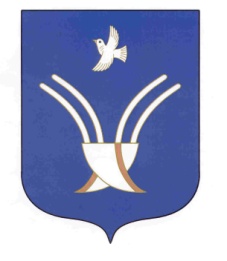 Администрация сельского поселения Юмашевский сельсоветмуниципального района Чекмагушевский район Республики Башкортостан452227, с.  Юмашево, ул.  Советская. 10 тел. (34796) 27-2-69, 27-2-24  yumash_chek@ufamts.ru ОКПО 04281326     ОГРН 1060249000052    ИНН  0249005871ОКПО 04281326     ОГРН 1060249000052    ИНН  0249005871ОКПО 04281326     ОГРН 1060249000052    ИНН  0249005871